Management of children presenting to primary care with Viral Lower Respiratory Tract Infections (Bronchiolitis and Viral induced wheeze)August 2021
Aim of this document:There is evidence to suggest an imminent and significant increase in Viral Lower Respiratory Tract Infections (LRTI) in pre-school children (Bronchiolitis and Viral Induced Wheeze).This document sets out to provide guidance for primary care staff on the assessment and management of children presenting with viral LRTIs (Bronchiolitis and Viral Induced Wheeze), including criteria for when to refer a child to secondary care. It promotes a consistent approach for clinicians working across the urgent care pathway. It aims to enhance parent education and empowerment by providing clear information about when to seek healthcare consultations. This can be sent by GP practices to parents/carers via MJOG and/or ACCURX (https://what0-18.nhs.uk/worried-your-baby-unwell-under-3-months-2/worried-about-your-baby / https://what0-18.nhs.uk/parentscarers/worried-your-child-unwell) . Background:The non-pharmacological interventions implemented during the COVID-19 pandemic not only reduced transmission of SARS-CoV-2 but also significantly reduced the transmission of all other respiratory viruses. There were almost no cases of bronchiolitis during the winter of 2020/21. Data from the Southern hemisphere showed an interseason surge in babies and young children presenting with RSV in late 2020 following the easing of COVID-19 restrictions, and a significant rise in RSV is currently being seen in the North West of England.  NHSE have recently restarted the Palivizumab (passive immunisation against RSV ) programme for the most vulnerable young children and plan to offer monthly doses for the next 7 months. Modelling performed by Public Health England has estimated a possible 100% increase in bronchiolitis cases compared to winter averages. Whether cases will continue to rise now that schools have broken up remains unclear; it is possible that a significant surge in cases may be delayed until September. It is likely that the main paediatric presentations associated with a surge in respiratory viruses will be Bronchiolitis (in children up to 2 years of age) and Viral Induced Wheeze. Although an increase in hospital admissions is predicted, the majority of presentations will be to primary care. Approach:It is suggested that primary care clinicians use the approach described in the Healthier Together clinical pathways for bronchiolitis and viral induced wheeze. If in doubt about the diagnosis please use the clinical pathway for Cough & Breathlessness in children <2 years.It is recommended that primary care clinicians are able to accurately measure oxygen saturations using paediatric saturation probes as part of a full respiratory assessment. In general, sats of <92% should generate a discussion or referral to secondary care. All those under 6 weeks or with comorbidities should be referred.Viral LRTIs generally present with cough and difficulty breathing. The child may be coryzal, febrile and have difficulty feeding or drinking. Traditionally, Bronchiolitis has been viewed as a condition affecting those under 1 in the UK. However this year we are expecting more children 1-2 to present with a more ‘bronchiolitic’ phenotype than traditional wheeze.The main reason to differentiate between the conditions is to provide timely bronchodilator therapy to those wheezers who will benefit while NOT administering this to younger babies with more classical Bronchiolitis.Here is a table to help differentiate the assessment and treatment of Bronchiolitis and Viral Induced Wheeze:Acute community paediatric nursing services are available in North Hampshire and Portsmouth, SE Hants and Fareham & Gosport – referral may be considered for amber patients being managed at home (click here for contact details).Assessment and Treatment of Severe disease:BronchiolitisThis is taken from the Healthier Together Bronchiolitis pathway – the full version is hereASSESSMENT FEATURES: ANY of the followingACTIONS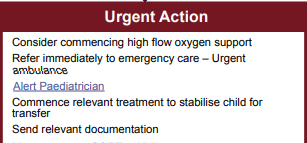 Assessment and Treatment of Severe disease:Viral Induced WheezeThis is taken from the Healthier Together Wheeze pathway – the full version is hereASSESSMENT FEATURES: ANY of the following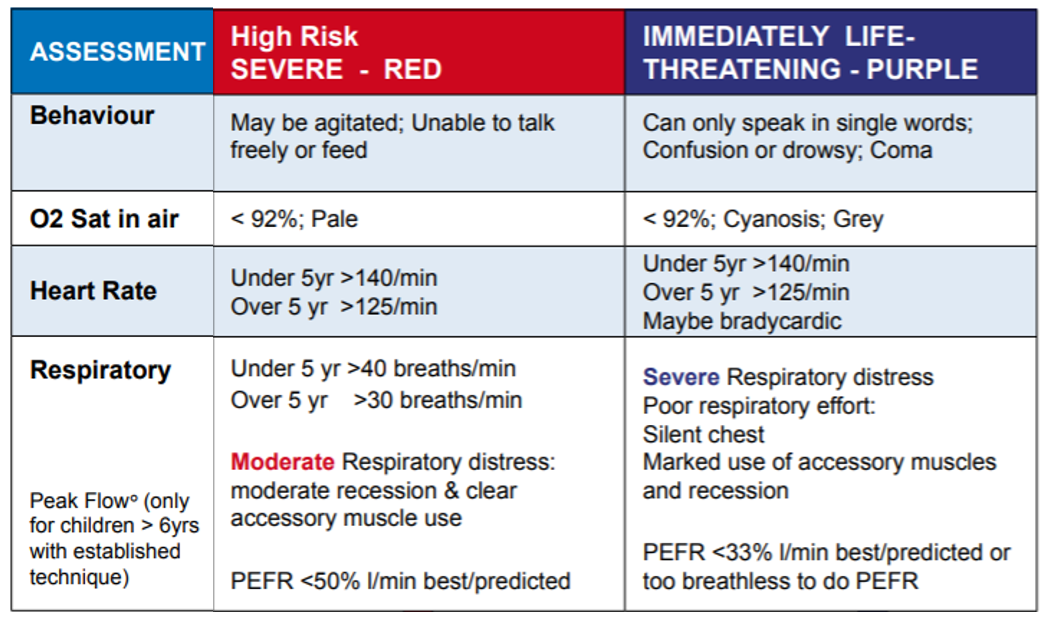 ACTIONS: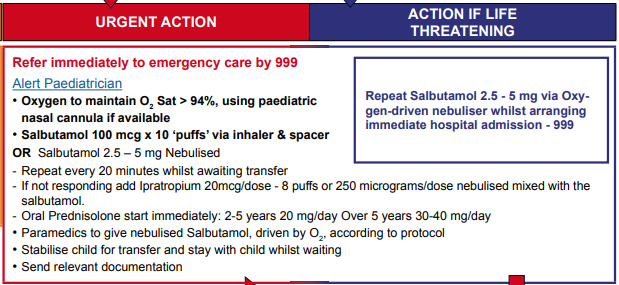 Nebulised salbutamol should be reserved for severe / life threatening wheeze and given pending transfer to hospital.  Nebulisation is not an aerosol generating procedure (AGP) and therefore does not require you to wear full PPE or an FP3 mask. Assessment and Treatment of Moderate disease:BronchiolitisThis is taken from the Healthier Together Bronchiolitis pathway – the full version is hereASSESSMENT FEATURES: ANY of the followingACTIONS: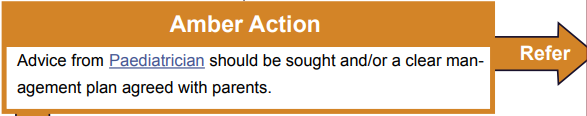 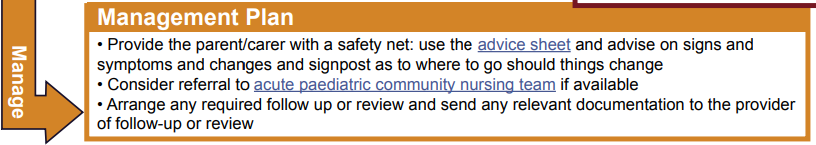 Assessment and Treatment of Moderate disease:Viral Induced WheezeThis is taken from the Healthier Together Bronchiolitis pathway – the full version is hereASSESSMENT FEATURES: ANY of the followingACTIONS: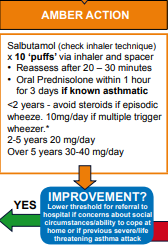 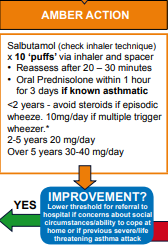 Assessment and Treatment of Mild disease:BronchiolitisThis is taken from the Healthier Together Bronchiolitis pathway – the full version is hereASSESSMENT FEATURES:ACTIONS: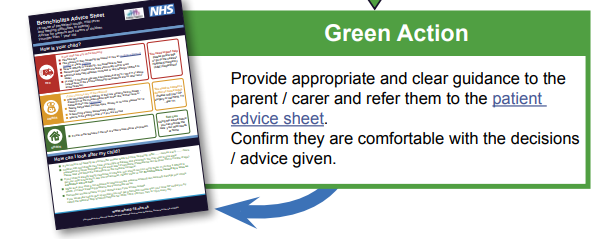 Assessment and Treatment of Mild disease:Viral Induced WheezeThis is taken from the Healthier Together Bronchiolitis pathway – the full version is hereASSESSMENT FEATURES: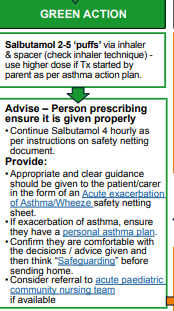 Clare Harris (Primary Care Lead, Hampshire CCGs)Sanjay Patel (Paediatric ID consultant and Programme Lead, Healthier Together)Zena Penny (Primary care lead, Southampton)David James (Paediatric EM Consultant and Emergency Care Lead, Healthier Together)Sally Robins (Primary care lead, SE Hampshire)Julia Shaw (Paediatric Lead, HHFT)Natalie Smith (Primary care lead, North Hampshire)Jo Borbone (Paediatric Lead, QA Hospital, Portsmouth)Kathryn Bannell (Primary care lead, SE Hampshire & Portsmouth)Mark Alderton (Paediatric Lead, Southampton Children’s Hospital)Olie Morris (GP and Primary Care Lead, Healthier Together)Sian Butterworth (Paediatric Lead, St Mary’s Hospital, IoW)BronchiolitisViral Induced WheezeAgeMost commonly <1. Can be up to 21+HistoryOften starts with coryza leading to cough and breathlessnessOften starts with coryza leading to cough and breathlessnessExaminationMay have tachypnoea and respiratory distressCourse bilateral scattered cracklesMay have tachypnoea and respiratory distressBilateral wheeze or crackles heard only on expirationMay have reduced air entryWorrying features in historyEarly on in illness (often gets worse over 3-4 days)Under 6 weeksCo-morbidities (congenital heart disease, immunocompromised, chronic lung disease, age <6 weeks, Prematurity, Neuromuscular weakness)Previous episodes requiring HDU/ITU carePrevious episodes requiring IV therapyTreatment in primary careSupportiveEstablish feed plan little and oftenSalbutamol up to 10 puffs  up to 4 hourlyPrednisolone 1mg/kg OD for 3 days or Dexamethasone 0.3mg/kg x 1 if history of atopySafety netting advice sheetBronchiolitis :: Healthier Together (what0-18.nhs.uk)Viral induced wheeze :: Healthier Together (what0-18.nhs.uk)Referral details for your local hospitalHospital advice/referral contact details :: Healthier Together (what0-18.nhs.uk)Hospital advice/referral contact details :: Healthier Together (what0-18.nhs.uk)Clinical FindingsRed – high riskBehaviourUnable to rouseNo response to social cuesWakes only with prolonged stimulationWeek or continuous cryAppears ill to a healthcare professionalSkinCRT > 3 secondsCyanosisGrey/MottledRespiratory Rate>70 breaths /minuteApnoeasOxygen sats in airChest recessionSevereNasal FlaringPresentGruntingPresentFeeding/Hydration<50% fluid over 2-3 feeds/12 hoursAppears dehydratedSignificantly reduced urine outputOtherClinical FindingsAmber – Intermediate riskAmber – Intermediate riskBehaviourIrritableDecreased activityReduced response to social cuesNo smileIrritableDecreased activityReduced response to social cuesNo smileSkinCRT 2-3 secondsCool peripheriesPaleCRT 2-3 secondsCool peripheriesPaleRespiratory Rate50-70 breaths / minute50-70 breaths / minuteOxygen sats in air<92%<92%Chest recessionModerateModerateNasal FlaringMay be presentMay be presentGruntingAbsentAbsentFeeding/Hydration50-75% fluid intake over 3-4 feedsReduced urine output50-75% fluid intake over 3-4 feedsReduced urine outputOtherPre-existing lung conditionImmunocompromisedCongenital heart diseaseAdditional parent/carer support neededAge < 6 weeksPrematurityRe-attendanceNeuromuscular weaknessClinical FindingsAmber – Intermediate riskBehaviourAlertSome increased work of breathingOxygen sats in air92-94%PinkHeart RateUnder 5:    <140Over 5:      <125Respiratory RateUnder 5:    <40 breaths / minuteOver 5:      <30 breaths / minutesRespiratory DistressMild (including mild recession and some accessory muscle use)Peak Flow (6y+)50-75% l/min best / predictedClinical FindingsGreen – Low riskBehaviourAlertNormalSkinCRT<2 secondsNormal colour skin, lips and tongueMoist mucous membranesRespiratory Rate<50 breaths / minuteOxygen sats in air92% or aboveChest recessionMildNasal FlaringAbsentGruntingAbsentFeeding/HydrationNormal – 75% or more fluid intakeOccasional cough induced vomitingOtherClinical FindingsGreen – Low riskBehaviourAlertNo increased work of breathingOxygen sats in air>95%PinkHeart RateUnder 5:    <140Over 5:      <125Respiratory RateUnder 5:    <40 breaths / minuteOver 5:      <30 breaths / minutesRespiratory DistressNoneNormal respiratory effortPeak Flow (6y+)>75% l/min best / predicted